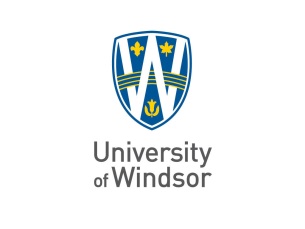 Animal Care CommitteePEER REVIEW FORM_____________________________________________________The Canadian Council on Animal Care, which overseas animal use for research, teachingand testing, requires that all animal-based research projects receive peer review from two independent experts prior to their approval by an Animal Care Committee.The following set of questions will serve as a guideline for this review (please attachadditional pages if necessary), and return the form to the Vice President, Research,University of Windsor, 401 Sunset Ave., Windsor, Ontario, Canada N9B 3P4._____________________________________________________________AUPP #1) Please comment on the objectives and potential contribution(s) of this study toscientific knowledge.2) Please comment on the following:a) Hypotheses of the study and appropriateness of the experimental designinvolving animals.b) Are the number of animals proposed appropriate to the research proposed?c) Is the species of animal/model appropriate?d) Are there alternative experimental procedures which would address the sameresearch questions which would decrease or eliminate the use of experimentalanimals?_______________________________________________________________________Signature 								Date_______________________________________________________________________Name and Title (please print)